МИНИСТЕРСТВО НАУКИ И ВЫСШЕГО ОБРАЗОВАНИЯ РОССИЙСКОЙ ФЕДЕРАЦИИ ФЕДЕРАЛЬНОЕ ГОСУДАРСТВЕННОЕ АВТОНОМНОЕ ОБРАЗОВАТЕЛЬНОЕ УЧРЕЖДЕНИЕ ВЫСШЕГО ОБРАЗОВАНИЯ                                                                                        «НАЦИОНАЛЬНЫЙ ИССЛЕДОВАТЕЛЬСКИЙ ТОМСКИЙ ПОЛИТЕХНИЧЕСКИЙ УНИВЕРСИТЕТ»УТВЕРЖДАЮИ. о. директора Инженерной школы природных ресурсов___________ Н.В.Гусева«___»_____________20___ г.РАБОЧАЯ ПРОГРАММА ДИСЦИПЛИНЫ                                                                                 ПРИЕМ 2019 г.                                                                                                                                       ФОРМА ОБУЧЕНИЯ заочная2020 г.Цели освоения дисциплиныЦелями освоения дисциплины является формирование у обучающихся определенного ООП  (п. 5. Общей характеристики ООП) состава компетенций для подготовки к профессиональной деятельности.Место дисциплины в структуре ООПДисциплина относится к вариативной части Блока 1 учебного плана образовательной программы.Планируемые результаты обучения по дисциплинеПосле успешного освоения дисциплины будут сформированы результаты обучения:Оценочные мероприятия текущего контроля и промежуточной аттестации представлены в календарном рейтинг-плане дисциплины.Структура и содержание дисциплиныСодержание разделов дисциплины:Раздел 1. Общие сведения о проектировании Краткое содержание раздела: Рассматриваются организация проектирования, нормативные документы и основные разделы проектной документации. Темы лекций:Состав и содержание проекта, стадии проектирования. Макетирование, автоматизация проектирования, оптимальное проектирование. Технологическое проектирование.Оцениваемые мероприятия:Входной контрольКонтроль прохождения теоретического материалаРаздел 2. Классификация и свойства ПЭНКраткое содержание раздела: Рассматриваются виды природных энергоносителей, основные физико-химические свойства и методы их расчета. Темы лекций:Классификация и методы расчета физико-химических свойств ПЭН, методы расчета эксплуатационных свойств моторных топлив.Темы практических работ:Расчет эксплуатационных свойств бензина и дизельного топлива.Темы лабораторных работ:Расчет однократного испарения и однократной конденсации нефтей и газовых конденсатов.Оцениваемые мероприятия:Контроль прохождения теоретического материалаИДЗ1 «Расчет вязкости нефтепродуктов»Раздел 3. Технологическое проектирование массообменных процессов. Основы моделирования и проектирования в САПРКраткое содержание раздела: Излагаются основные сведения о расчете массообменных аппаратов и выборе контактных устройств; рассматриваются современные коммерческие и некоммерческие симуляторы химико-технологических процессов. Темы лекций:Основы ректификации многокомпонентных и непрерывных смесей, способы создания орошения и парового потока, выбор температуры и давления в массообменных аппаратах.Расчет минимального числа тарелок и минимального орошения тарельчатых ректификационных колонн. Технологический расчет насадочных колонн, методы расчета гидравлического сопротивления насадки. Расчет абсорберов. Выбор контактных устройств.Современные симуляторы для моделирования и проектирования ХТП и ХТС: назначение, состав, порядок работы, достоинства и недостатки. Основные этапы разработки PFD в Unisim Design. Темы практических занятий:Расчет тепловых нагрузок колонны ректификации многокомпонентных смесей.Расчет материального баланса колонны ректификации нефтяных фракций.Темы лабораторных работ:Технологическое проектирование тарельчатой и насадочной колонн фракционирования нефти: приближенный расчет основных размеров колонн, выбор контактных устройств.Проектирование тарельчатой и насадочной колонн фракционирования нефти в Unisim Design: ShortCut Column, Distillation, Tray Sizing, Pipe Sizing. Графическая часть: чертеж колонны с основными размерами.Оцениваемые мероприятия:Контроль прохождения теоретического материалаИДЗ 2 «Испытание колонны на герметичность»Раздел 4. Технологическое проектирование процессов разделения газо-водонефтяных эмульсий Краткое содержание раздела: Рассматриваются способы разделения водонефтяных эмульсий, излагаются основы расчета конструктивных размеров для отделения углеводородных газов и воды от нефти. Темы лекций:Основные закономерности разрушения эмульсий в гравитационном и электрическом полях, расчет скоростей осаждения. Критический размер капли и критическая напряженность электрического поля. Обезвоживание высокообводненных нефтей и аномально стойких эмульсий.Технологический расчет отстойников и электродегидраторов. Расчет сепараторов.Темы практических занятий:Расчет диаметра отстойника.Темы лабораторных работ:Расчет трёхфазного нефтяного сепаратора в Unisim Design.Оцениваемые мероприятия:ИДЗ 3 «Расчет конденсатора-холодильника»Раздел 5. Технологическое проектирование теплообменных процессов Краткое содержание раздела: Рассматриваются конструкции теплообменных устройств и алгоритм расчета аппаратов воздушного охлаждения. Темы лекций:Типы, назначение и конструкции теплообменных устройств. Расчет АВО.Темы практических занятий:Элементы расчета воздушного холодильника.Темы лабораторных работ:Расчет кожухотрубного теплообменника в Unisim Design.Оцениваемые мероприятия:Контроль прохождения теоретического материала.Тест «Промежуточный контроль».Организация самостоятельной работы студентовСамостоятельная работа студентов при изучении дисциплины (модуля) предусмотрена в следующих видах и формах:Работа с лекционным материалом, поиск и обзор литературы и электронных источников информации по индивидуально заданной проблеме курса;Работа в электронном курсе (изучение теоретического материала, выполнение индивидуальных заданий и контролирующих мероприятий и др.);Изучение тем, вынесенных на самостоятельную проработку;Поиск, анализ, структурирование и презентация информации;Выполнение домашних заданий;Подготовка к лабораторным работам, к практическим и семинарским занятиям;Подготовка к оценивающим мероприятиям;Подготовка отчетов по лабораторным работамОценка качества освоения дисциплины производится по результатам оценочных мероприятий.Оценочные мероприятия текущего контроля по разделам и видам учебной деятельь ности приведены в разделе «Календарный рейтинг-план изучения дисциплины».6. Учебно-методическое и информационное обеспечение дисциплины6.1 Методическое обеспечениеОсновная литература:1. Общая химическая технология. Методология проектирования химико- технологических процессов: учебник для вузов по химико-технологическим направлениям подготовки и специальностям / И. М. Кузнецова [и др.] - 2-е изд., перераб. - Электрон. текстовые дан. - СПб. - М. - Краснодар: Лань, 2013. - 448 с. https://e.lanbook.com/book/37357#book_name2. Кравцов А.В., Самборская М.А., Вольф А.В., Митянина О.Е. Основы проектирования процессов переработки природных энергоносителей. Томск: Изд–во ТПУ, 2014. – 160с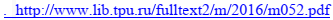 3. Моделирование в компьютерной среде Aspen HYSYS: учебное пособие / В. И. Федоров [и др.]; СПбГТИ(ТУ). Каф. ресурсосберегающих технологий. - Элекк трон. текстовые дан. – СПб. [б. и.], 2013. - 75 с.Дополнительная литература:Семакина , Ольга Константиновна . Машины и аппараты химических производств [Электронный ресурс ]учебное пособие: / О. К. Семакина, В. М. Миронов ; Национальный исследовательский Томский политехнический университет (ТПУ), Институт природных ресурсов (ИПР), Кафедра общей химической технологии (ОХТ) . — Томск : Изд-во ТПУ , 2012. Ч. 2 . — 1 компьютерный файл (pdf; 1.1 MB). — 2012. Информационное обеспечениеInternet-ресурсы:Электронный курс https://eor.lms.tpu.ru/course/view.php?id=899 Научно-электронная библиотека eLIBRARY.RU - https://elibrary.ru/defaultx.asp Электронно-библиотечная система «Консультант студента» http://www.studentlibrary.ru/Электронно-библиотечная система «Лань» - https://e.lanbook.com/Электронно-библиотечная система «Юрайт» - https://urait.ru/Электронно-библиотечная система «ZNANIUM.COM» - https://new.znanium.com/Официальный сайт Sulzer Chemtech – https://www.sulzer.com/en/shared/about-us/myr17-chemtechИспользуемое лицензионное программное обеспечение:Acrobat Reader DC and Runtime Software Distribution Agreement; Visual C++ Redistributable Package; UniSim Design Academic Network; PascalABC.NET; Mozilla Public License 2.0; K-Lite Codec Pack; GNU Lesser General Public License 3; GNU General Public License 2; GNU Affero General Public License 3; Chrome; Berkeley Software Distribution License 2-Clause, UniSim Design Academic NetworkОсобые требования к материально-техническому обеспечениюдисциплиныРабочая программа составлена на основе Общей характеристики образовательной программы по направлению 18.03.01 Химическая технология, профилю Химическая технология переработки нефти и газа, специализации: «Технология подготовки и переработки нефти и газа» (приема 2019 г., заочная форма обучения).Разработчик(и):Программа одобрена на заседании выпускающего Отделения химической инженерии (протокол от 20.05.2019 г. № 7).Заведующий кафедрой - руководитель ОХИ на правах кафедры, д.х.н, профессор					_____________________/ Короткова Е.И./подписьЛист изменений рабочей программы дисциплины:ОСНОВЫ ПРОЕКТИРОВАНИЯ ПРОЦЕССОВ ПЕРЕРАБОТКИ ПРИРОДНЫХ ЭНЕРГОНОСИТЕЛЕЙОСНОВЫ ПРОЕКТИРОВАНИЯ ПРОЦЕССОВ ПЕРЕРАБОТКИ ПРИРОДНЫХ ЭНЕРГОНОСИТЕЛЕЙОСНОВЫ ПРОЕКТИРОВАНИЯ ПРОЦЕССОВ ПЕРЕРАБОТКИ ПРИРОДНЫХ ЭНЕРГОНОСИТЕЛЕЙОСНОВЫ ПРОЕКТИРОВАНИЯ ПРОЦЕССОВ ПЕРЕРАБОТКИ ПРИРОДНЫХ ЭНЕРГОНОСИТЕЛЕЙОСНОВЫ ПРОЕКТИРОВАНИЯ ПРОЦЕССОВ ПЕРЕРАБОТКИ ПРИРОДНЫХ ЭНЕРГОНОСИТЕЛЕЙОСНОВЫ ПРОЕКТИРОВАНИЯ ПРОЦЕССОВ ПЕРЕРАБОТКИ ПРИРОДНЫХ ЭНЕРГОНОСИТЕЛЕЙОСНОВЫ ПРОЕКТИРОВАНИЯ ПРОЦЕССОВ ПЕРЕРАБОТКИ ПРИРОДНЫХ ЭНЕРГОНОСИТЕЛЕЙОСНОВЫ ПРОЕКТИРОВАНИЯ ПРОЦЕССОВ ПЕРЕРАБОТКИ ПРИРОДНЫХ ЭНЕРГОНОСИТЕЛЕЙОСНОВЫ ПРОЕКТИРОВАНИЯ ПРОЦЕССОВ ПЕРЕРАБОТКИ ПРИРОДНЫХ ЭНЕРГОНОСИТЕЛЕЙНаправление подготовки/ специальность18.03.01 Химическая технология18.03.01 Химическая технология18.03.01 Химическая технология18.03.01 Химическая технология18.03.01 Химическая технология18.03.01 Химическая технологияОбразовательная программа (направленность (профиль))  Химическая технология переработки нефти и газаХимическая технология переработки нефти и газаХимическая технология переработки нефти и газаХимическая технология переработки нефти и газаХимическая технология переработки нефти и газаХимическая технология переработки нефти и газаСпециализацияТехнология подготовки и переработки нефти и газаТехнология подготовки и переработки нефти и газаТехнология подготовки и переработки нефти и газаТехнология подготовки и переработки нефти и газаТехнология подготовки и переработки нефти и газаТехнология подготовки и переработки нефти и газаУровень образованиявысшее образование - бакалавриат высшее образование - бакалавриат высшее образование - бакалавриат высшее образование - бакалавриат высшее образование - бакалавриат высшее образование - бакалавриат Курс5семестрсеместр9999Трудоемкость в кредитах (зачетных единицах)3333333Виды учебной деятельностиВременной ресурс Временной ресурс Временной ресурс Временной ресурс Временной ресурс Временной ресурс Временной ресурс Контактная (аудиторная) работа, чЛекцииЛекцииЛекцииЛекции88Контактная (аудиторная) работа, чПрактические занятияПрактические занятияПрактические занятияПрактические занятия44Контактная (аудиторная) работа, чЛабораторные занятияЛабораторные занятияЛабораторные занятияЛабораторные занятия66Контактная (аудиторная) работа, чВСЕГОВСЕГОВСЕГОВСЕГО1818Самостоятельная работа, чСамостоятельная работа, чСамостоятельная работа, чСамостоятельная работа, чСамостоятельная работа, ч9090ИТОГО, чИТОГО, чИТОГО, чИТОГО, чИТОГО, ч108108Вид промежуточной аттестацииэкзаменэкзаменОбеспечивающее подразделениеОбеспечивающее подразделениеОбеспечивающее подразделениеОХИ ИШПРЗаведующий кафедрой - руководитель ОХИ на правах кафедрыКороткова Е.И.Руководитель ООП	Кузьменко Е.А.ПреподавательСамборская М.А.Код компетенцииНаименование компетенцииСоставляющие результатов освоения (дескрипторы компетенций)Составляющие результатов освоения (дескрипторы компетенций)Код компетенцииНаименование компетенцииКод Наименование ПК(У)-2 Готовность применять аналитические и численные методы решения поставленных задач, использовать современные информационные технологии, проводить обработку информации с использованием прикладных программных средств сферы профессиональной деятельности, использовать сетевые компьютерные технологии и базы данных в своей профессиональной области, пакеты прикладных программ для расчета технологических параметров оборудованияПК(У)-2.В6Владеть навыками проектирования технологических процессов переработки природных энергоносителей с использованием современных САПРПК(У)-2 Готовность применять аналитические и численные методы решения поставленных задач, использовать современные информационные технологии, проводить обработку информации с использованием прикладных программных средств сферы профессиональной деятельности, использовать сетевые компьютерные технологии и базы данных в своей профессиональной области, пакеты прикладных программ для расчета технологических параметров оборудованияПК(У)-2.У6Уметь выполнять расчеты материальных и тепловых балансов химико-технологических процессов; конструктивных размеров аппаратовПК(У)-2 Готовность применять аналитические и численные методы решения поставленных задач, использовать современные информационные технологии, проводить обработку информации с использованием прикладных программных средств сферы профессиональной деятельности, использовать сетевые компьютерные технологии и базы данных в своей профессиональной области, пакеты прикладных программ для расчета технологических параметров оборудованияПК(У)-2.З6Знает основы теории тепло- и массопереноса в аппаратахПК(У)-3Готовность использовать нормативные документы по качеству, стандартизации и сертификации продуктов и изделий, элементы экономического анализа в практической деятельностиПК(У)-3.В2 Владеть навыками использования нормативной документации при разработке текстовой и графической части отчетовПК(У)-3Готовность использовать нормативные документы по качеству, стандартизации и сертификации продуктов и изделий, элементы экономического анализа в практической деятельностиПК(У)-3.У2Уметь выбирать тип технологического оборудования и внутренних устройствПК(У)-3Готовность использовать нормативные документы по качеству, стандартизации и сертификации продуктов и изделий, элементы экономического анализа в практической деятельностиПК(У)-3.З2Знать ГОСТы, СНИПы и другую нормативную документациюПланируемые результаты обучения по дисциплинеПланируемые результаты обучения по дисциплинеКомпетенцияКодНаименованиеКомпетенцияРД1Знать теоретические основы и уметь выполнять расчеты материальных и тепловых балансов химико-технологических процессов; конструктивных размеров аппаратовПК(У)-2 РД2Уметь использовать современные САПР для проектирования технологических процессов переработки природных энергоносителей с ПК(У)-2 РД3Уметь выполнять механические расчеты и рассчитывать конструктивные размеры аппаратовПК(У)-2 РД4Уметь обоснованно выбирать тип технологического оборудования и внутренних устройствПК(У)-3РД5Знать и уметь использовать ГОСТы, СНИПы и другую нормативную документациюПК(У)-3Разделы дисциплиныФормируемый результат обучения по дисциплинеВиды учебной деятельностиОбъем времени, ч.Раздел (модуль) 1. Общие сведения о проектированииРД-5Лекции1Раздел (модуль) 1. Общие сведения о проектированииРД-5Практические занятияРаздел (модуль) 1. Общие сведения о проектированииРД-5Лабораторные занятияРаздел (модуль) 1. Общие сведения о проектированииРД-5Самостоятельная работа12Раздел (модуль) 2. Классификация и свойства ПЭНРД-1РД-3РД-4Лекции1Раздел (модуль) 2. Классификация и свойства ПЭНРД-1РД-3РД-4Практические занятия1Раздел (модуль) 2. Классификация и свойства ПЭНРД-1РД-3РД-4Лабораторные занятия1Раздел (модуль) 2. Классификация и свойства ПЭНРД-1РД-3РД-4Самостоятельная работа40Раздел (модуль) 3.Технологическое проектирование массообменных процессов. Основы моделирования и проектирования в САПРРД-1РД-2РД-3РД-4РД-5Лекции2Раздел (модуль) 3.Технологическое проектирование массообменных процессов. Основы моделирования и проектирования в САПРРД-1РД-2РД-3РД-4РД-5Практические занятия1Раздел (модуль) 3.Технологическое проектирование массообменных процессов. Основы моделирования и проектирования в САПРРД-1РД-2РД-3РД-4РД-5Лабораторные занятия2Раздел (модуль) 3.Технологическое проектирование массообменных процессов. Основы моделирования и проектирования в САПРРД-1РД-2РД-3РД-4РД-5Самостоятельная работа100Раздел (модуль) 4. Технологическое проектирование процессов разделения газо-водонефтяных эмульсийРД-1РД-2РД-3РД-4РД-5Лекции2Раздел (модуль) 4. Технологическое проектирование процессов разделения газо-водонефтяных эмульсийРД-1РД-2РД-3РД-4РД-5Практические занятия2Раздел (модуль) 4. Технологическое проектирование процессов разделения газо-водонефтяных эмульсийРД-1РД-2РД-3РД-4РД-5Лабораторные занятия2Раздел (модуль) 4. Технологическое проектирование процессов разделения газо-водонефтяных эмульсийРД-1РД-2РД-3РД-4РД-5Самостоятельная работа100Раздел (модуль) 5. Технологическое проектирование теплообменных процессовРД-2РД-4РД-5Лекции2Раздел (модуль) 5. Технологическое проектирование теплообменных процессовРД-2РД-4РД-5Практические занятия2Раздел (модуль) 5. Технологическое проектирование теплообменных процессовРД-2РД-4РД-5Лабораторные занятия1Раздел (модуль) 5. Технологическое проектирование теплообменных процессовРД-2РД-4РД-5Самостоятельная работа100№Наименование специальных помещенийНаименование оборудования1Аудитория для проведения учебных занятий всех типов, курсового проектирования, консультаций, текущего контроля и промежуточной аттестации634034, Томская область, г. Томск, Ленина проспект, д. 43а 131Комплект учебной мебели на 24 посадочных мест;Компьютер - 1 шт.; Проектор - 1 шт.Аудитория для проведения учебных занятий всех типов, курсового проектирования, консультаций, текущего контроля и промежуточной аттестации (компьютерный класс) 634034 г. Томская область, г.Томск, пр. Ленина, 43а, учебный корпус № 2, аудитория 133Комплект учебной мебели на 13 посадочных мест;Тумба стационарная - 1 шт.;Компьютер - 13 шт.; Проектор - 1 шт.ДолжностьПодписьФИОДоцент ОХИ ИШПРМ.А. СамборскаяУчебный годСодержание /изменениеОбсуждено на заседании ОХИ2020/2021 учебный годИзменена форма рабочей программы в соответствии с приказом ТПУ от 06.05.2020 г. № 127-7/об «Об утверждении форм документов ООП»Актуализировано материально-техническое обеспечение дисциплиныАктуализировано учебно-методическое и информационное обеспечение дисциплиныПротокол № 15 от 19.06.2020 г.